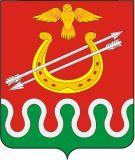 Администрация Боготольского районаКрасноярского краяПОСТАНОВЛЕНИЕг. Боготол«22»  сентября 2016 года							№ 300-пО внесении изменений в постановление администрации Боготольского района от 23.06.2014 № 335-п «О создании экспертной комиссии» В целях реализации мероприятий по поддержке и развитию малого и среднего предпринимательства, в соответствии с постановлением администрации Боготольского района Красноярского края от 09.10.2013 № 758-п «Об утверждении муниципальной программы Боготольского района «Развитие субъектов малого и среднего предпринимательства в Боготольском районе», постановлением администрации Боготольского района Красноярского края от 12.09.2014 № 570-п «Об утверждении Порядка предоставления субсидий вновь созданным субъектам малого предпринимательства на возмещение части расходов, связанных с приобретением и созданием основных средств и началом предпринимательской деятельности», ст. 18 Устава Боготольского района Красноярского краяПОСТАНОВЛЯЮ:1. Внести изменение в состав экспертной комиссии Администрации Боготольского района согласно приложению.2. Контроль над исполнением постановления возложить на заместителя главы Боготольского района по финансово - экономическим вопросам Н.В. Бакуневич.3. Настоящее постановление опубликовать в периодическом печатном издании «Официальный вестник Боготольского района» и разместить на официальном сайте Боготольского района в сети Интернет www.bogotol-r.ru.4. Постановление вступает в силу в день, следующий за днем официального опубликования.Глава Боготольского района							А.В. БеловПриложениек постановлению администрацииБоготольского районаот 22.09.2016 № 300-пСостав экспертной комиссии Администрации Боготольского района Красноярского краяБелов Александр Владимировичглава Боготольского района, председательБакуневич Надежда Владимировназаместитель главы Боготольского района по финансово-экономическим вопросам, заместитель председателяКупилова Татьяна Николаевнаначальник отдела экономики и планирования администрации района, секретарьЧлены комиссии:Шик Елена Ивановнаначальник отдела сельского хозяйства администрации районаДубовиков Владимир Анатольевичдепутат Боготольского районного совета депутатов